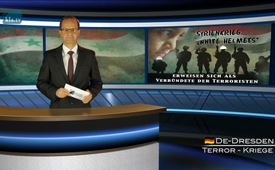 Oorlog in Syrië: “White Helmets” als bondgenoten van de terroristen ontmaskerd.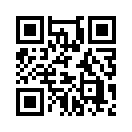 De zogenaamde “White Helmets” worden in de westerse pers beschreven als: "Organisatie van vrijwilligers die bescherming en hulp bieden in het gebied van de rebellen in Syrië "; het zijn neutrale en onbewapende burgers".De zogenaamde “White Helmets” worden in de westerse pers beschreven als: "Organisatie van vrijwilligers die bescherming en hulp bieden in het gebied van de rebellen in Syrië "; het zijn neutrale en onbewapende burgers". Zij zouden in Syrië in de oorlog iedere dag hun  leven op het spel zetten om andere levens te redden. Er zijn echter veel indicaties dat het niet om een neutrale organisatie gaat, maar om bondgenoten van het terroristische Al-Nusra-Front.
● De “White Helmets” houden zich alleen op in de gebieden die door de terroristen worden gecontroleerd en ze kunnen daar volledig ongestoord werken.
● Zij zijn ook helemaal niet neutraal. Zo eist hun chef, Read Saleh, een vliegverbodzone boven Syrië. ... en dat zou alleen de rebellen van nut zijn...
● Video's en foto’s  tonen aan hoe mensen bruut worden geëxecuteerd door terroristen, in de aanwezigheid van de “White Helmets”. Vervolgens worden de lijken door hen weggewerkt. 
● De “White Helmets” zijn bovendien een hoofdleverancier van beeldmateriaal uit Syrië aan
de westerse media. Tot de bekendste beelden die door “WhiteHelmets” worden geleverd,
hoort bijvoorbeeld dat van de vijfjarige Omran Daqneesh. Opmerkelijk is dat zulke beelden  alleen van zogenaamde aanvallen van het Syrische of Russische leger komen.
Beelden of berichten over misdaden van de terroristen worden nooit geleverd.
De “White Helmets” ontmaskeren zich als bondgenoten van de terroristen in
Syrië .... en van hun machtige, internationale handlangers.door daBronnen:http://alles-schallundrauch.blogspot.ch/2016/10/wer-sind-die-weissen-helme.html
https://deutsch.rt.com/international/41614-white-helmets--unabhangige-humanitare
https://de.wikipedia.org/wiki/Syrischer_ZivilschutzDit zou u ook kunnen interesseren:---Kla.TV – Het andere nieuws ... vrij – onafhankelijk – ongecensureerd ...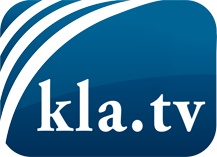 wat de media niet zouden moeten verzwijgen ...zelden gehoord van het volk, voor het volk ...nieuwsupdate elke 3 dagen vanaf 19:45 uur op www.kla.tv/nlHet is de moeite waard om het bij te houden!Gratis abonnement nieuwsbrief 2-wekelijks per E-Mail
verkrijgt u op: www.kla.tv/abo-nlKennisgeving:Tegenstemmen worden helaas steeds weer gecensureerd en onderdrukt. Zolang wij niet volgens de belangen en ideologieën van de kartelmedia journalistiek bedrijven, moeten wij er elk moment op bedacht zijn, dat er voorwendselen zullen worden gezocht om Kla.TV te blokkeren of te benadelen.Verbindt u daarom vandaag nog internetonafhankelijk met het netwerk!
Klickt u hier: www.kla.tv/vernetzung&lang=nlLicence:    Creative Commons-Licentie met naamgeving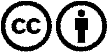 Verspreiding en herbewerking is met naamgeving gewenst! Het materiaal mag echter niet uit de context gehaald gepresenteerd worden.
Met openbaar geld (GEZ, ...) gefinancierde instituties is het gebruik hiervan zonder overleg verboden.Schendingen kunnen strafrechtelijk vervolgd worden.